Teacher Name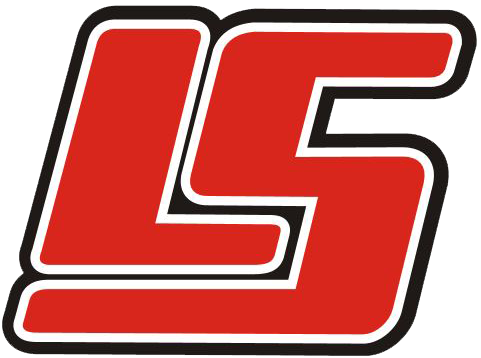 Parent/Teacher ConferencesThursday, October 22, 2015